Технологическая карта урокаПредмет: БиологияКласс:	8 ОВЗТема урок: «Хищные звери»Тип урока: открытие нового знанияЦель урока: дать представление о хищных животных, повторить и закрепить знания учащихся о хищниках;Задачи урока:Обучающие: научить детей определять хищных животных.Развивающие: способствовать развитию любознательности, внимательности через работу на уроке.Воспитательные: способствовать воспитанию экологической культуры через выполнение заданий на уроке.Результаты обучения:Предметные: узнают и осознают значение животных для человека; научаться сравнивать и различать диких и домашних животных.Метапредметные:Регулятивные: планировать и контролировать свои действия, соблюдать правила поведения на уроке для того, чтобы получить самому хорошие результаты и не мешать успешной работе товарища, целеполагание, развивать умение планировать необходимые действия; контролировать процесс и результат деятельности, адекватно оценивать свои достижения; осознавать возникшие трудности, искать их причину и пути преодоления; воспитание интереса и любви к природе, бережного отношения к ней.Познавательные: общеучебные – осуществлять смысловое чтение; знаково-символические – использовать знаково-символические средства для решения учебных задач; предметные – иметь представление о комнатных растениях.Коммуникативные:1.участвовать в диалоге, слушать и понимать других, оформлять свои мысли в устной и письменной речи;2.сотрудничать с учителем и одноклассниками.Личностные: осмысление личностного смысла учения, понимать позицию другого.Ход урока№Этап урока и его цельДеятельность учителяДеятельность учащихсяФормируемые УУД1Самоопределение кдеятельности.Цель: создание условий для возникновения у обучающихся внутреннейпотребности включенияв учебную деятельность.Время: 2-3 мин.Здоровается. Представляется.-Прежде чем начать наш урок проверимвашу готовность. У вас на парте долженлежать   учебник   Биологии, рабочая тетрадь. У всех все есть на столе?-Хорошо.Ученики здороваются с учителемК  УУД:-планирование  учебногосотрудничества сучителем2Актуализация опорныхзнаний. Пробно действие.Цель:    повторение ранееИзученного материалаОрганизация выполненияОбучающимися пробногодействия.Фиксирование обучающимисяиндивидуальногозатруднения.Время: 5-7минРабота с анаграммой-  Посмотрите,  на  экране  зашифрованоглавное   слово   урока.   Расшифруйтеанаграмму   и   скажите:   кому   будетпосвящен наш урок?ВЗРЕИ ЩИХИКНИ-  Мы  знаем,  что  животные  делятся  нанесколько групп. Я назову признаки,  авы назовите группу:- Есть клюв, 2 лапы, оперенье… это-Приведите примеры птиц.-  4  лапы,  шерсть,  детенышей  кормятмолоком… это-Приведите примеры зверей.- Животные, у которых 6 ног называются…-Приведите примеры насекомых.-   Есть   плавники,   чешуя,   живут   вводе…это-Приведите пример рыб.На  доске  появляются  названия  группживотныхПТИЦЫЗВЕРИНАСЕКОМЫЕРЫБЫ-Молодцы   очень   хорошо   вспомнилиживотных.ХИЩНЫЕ ЗВЕРИПтицы (воробей, чиж, ворона)Звери(Медведь, волк, собака)Насекомые(Муха, пчела)Рыбы(Щука, окунь, елец)КУУД:- владеют речью-умение с достаточной полнотой и точностью выражать свои мысли.РУУД:-планированиеПУУД:-анализ объектов с целью выделения признаков3Постановка учебной задачи.Цель: места затруднения. Фиксирование во внешней речи, причины затруднения.Формулирование цели урока.Время 5 минутОб этих животных мы говорили на прошлом уроках, а сегодня мы должны определить тему нашего урока. Для этого посмотрите на экран.Разгадайте ребус (в парах). И скажите о каких животных сегодня пойдет речь? 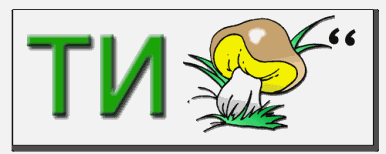 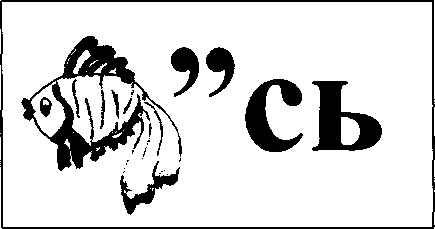 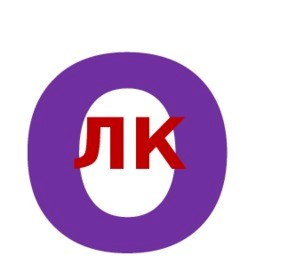 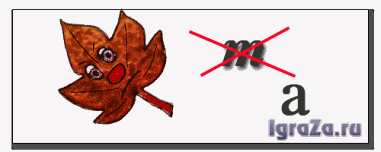 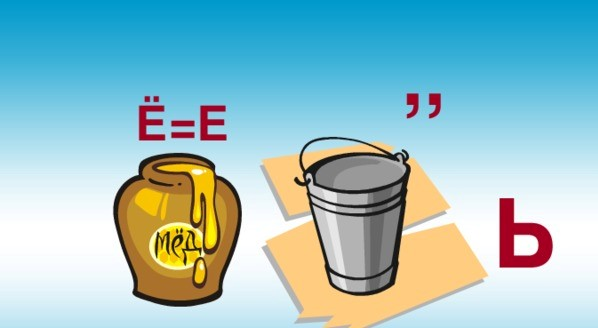 Где живут звери?Чем питаются?Как называют этих зверей?(на слайде появляется изображение)Правильно ребята. Кто догадался о теме нашего урока?Что мы узнаем на уроке?Все верно, в конце урока мы заполним с вами таблицу.(разгадывают ребус в парах)ТИГР, РЫСЬ, ВОЛК, ЛИСА, МЕДВЕДЬВ лесах, степях.Другими животными(мясом)ХищникиХищные звериИсторию о зверяхРУУД:-целепологаниеЛУУД:-развитие познавательных интересовПУУД:-структурирование знаний4 Открытие нового знания.Цель: составление совместно плана действий. Создание условий для формулирования (открытия) «правила» урока.Время 5-10 мин. Зверь как зебра полосата,Но когтист он и усат.Днём он спит, в ночи рычит,Так, что лес вокруг молчит (ТИГР)Сейчас попробуем разобраться о заполнении таблицы.А нам помогут загадки, о каком животном мы сейчас будем говорить.Кто зимой не ест, не пьет,Лишь лапу сосет. (медведь)Давайте посмотрим на слайд и послушаем сообщение о медведе.                     МедведьВесит  от 90 до 350 кг. На короткой дистанции  может обогнать скаковую лошадь. Обитает в дремучих лесах с густой зеленой растительностью. Такие места, как тундра, тайга, горные хребты являются идеальным местом обитания косолапых хищников.В январе-феврале медведица  приносит 2-4 медвежат  весом 400 гр.Питаются: кореньями, ягодами, орехами, желудями,  лягушками, яйцами птиц, мышами, рыбой, крупных диких,  домашний скот, дикий мед. Всеядный Следующий зверь.Зверь как зебра полосата,Но когтист он и усат.Днём он спит, в ночи рычит,Так что лес вокруг молчит. (тигр)ТигрДостигает в длину  3,5 метра.  Весит 300 кг. Тигр - охотник-одиночка. Метит свою территорию. В настоящее время тигры сохранились на территории 16 стран — Бангладеш, Бутан, Вьетнам, Индия, Индонезия, Иран, Камбоджа, Китай. Тигры охотятся вечером. Голодный  тигр ест все: оленей, быков, корову, буйволов,  рыбу.  Одним ударом лапы убивают  лошадь.  Пьют много воды,  обитают ближе к водоему, хорошо плавают.  Живут около 20 лет. Редкие животные. Занесены в  Красную книгу. Хищника клык, Страшный рык Слышат звери, обомлев,Кто же этот хищник? (лев)Лев Льва  царем зверей. Львы обитают на 2 материках: в Африке и Азии. Ареал распространения львов в Африке находится в южной части от пустыни Сахары.Лев  длиной до 3 метров и весит 180 кг. Лев обладает огромной физической мощью.  Одним  ударом лапы он валит с ног зебру.Превосходно  прыгает. В высоту прыгает до 3 метров. Может перепрыгнуть ущелье  11 м.  На охоту  выходят самки. Охотятся на зебр, антилоп, буйволов. Состарившихся и больных  львов прайд не защищает, а изгоняют. Львы живут группами – прайдами ( лев-вожак, несколько львиц с детенышами.)численностью от 4-5 членов до 30-40  штук. Одряхлевший лев тощий и слабый часто становится добычей гиен. Львы  редкие животные, сохранились в национальных парках, зоопарках.На овчарку он похож, Что ни зуб — то острый нож, Он бежит, оскалив пасть, На овцу готов напасть. Волк.            ВолкиЖивут всегда стаей 6-8 животных. Волк обитает в самых разных ландшафтах, но предпочитает степи, полупустыни, тундру, лесостепь, избегая густых лесных массивов Главная черта волчьего характера – «дружелюбие», Длина взрослого волка от кончика носа до хвоста -  2 метра.   Весят они  43-45 кг. Чувствуют запах за 1,5 км. ВыносливыеПробегают за день 65-80 км со скоростью 55-60 км/чСъедают  в один  присест до 6 кг мяса, остальное  прячут  про запас. Волки, обитающие в степях или пустынях, питаются антилопами. Жители лесостепи охотятся на оленей, косуль, кабанов и лосей. Для тундровых хищников основой рациона являются северные олени. Примечательно, что иногда хищники, оказавшись неподалеку от домашнего хозяйства, нападают на скот: лошадей, овец, коров. При отсутствии более крупной добычи занимаются охотой на мелких животных: мышей, зайцев, енотов. Разоряют птичьи гнезда, воруют яйца и птенцов. Вот мы заполнили таблицу, но мы знаем, что это лишь малая часть хищных животных. Откройте учебник стр 159.И давайте найдем ответы и сравним правильно мы заполнили таблицу.Давайте немного отдохнем и поиграем в игру.«Родитель-детеныш» (Я называю родителя и кидаю мяч, а вы ловите мяч и называете детеныша этого животного)У тигра-  (тигренок)У львицы –(львенок)У волка-(волченок)У лисы-(лисенок)У медведя-(медвежонок)У рыси-(рысенок)У леопарда-(котенок)У крокодила-(крокодильчик)Каких животных и их детенышей назвали?Заполняем таблицу.1.Медведь, живет в дремучих лесах (тундра, тайга), питается (ягодами, орехами, лягушками, рыбой, домашний скот)2.Тигр, живет ( Китае, Дальний Восток, Тайланд), питается(олени, быки, рыба)3. Лев, живет (Африка, Азия, в пустыне Сахара), питаются(зубр, антилопа, буйвол)4. Волк, живет(в степях, лесостепях, полупустыни), питаются (косули, кабаны, олени, коровы, мыши)Открыли учебник и идет проверка.Физминутка Хищные звериПУУД:-поиск и выделение необходимой информации.-анализ объекта с целью выделения признаков.-построение логической цепочки, рассуждение.РУУД:-планирование5Первичное закрепление.Самостоятельная работа  с самопроверкой по образцу.Цель: усвоениеОбучающимися новыхСпособов действий прирешении типовых задач с их проговариванием вовнешней речи (фронтальная,в парах, групповая).Время: 9 мин.Какие вы молодцы. Заполнили таблицу.А теперь я предлагаю разделиться на группы.И найти на рисунке всех хищных зверей (обвести карандашом)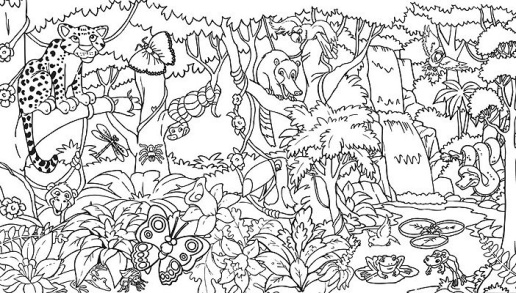 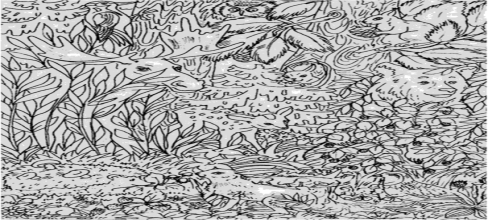 Работа индивидуально.Задание  на индивидуальных  карточках.  Угадайте по описанию,  что это за животное?1. Похожи на темно-серых овчарок, охотятся стаями, обычно  ночью.  Убивают  домашних животных (овец, коз кур), нападает на собак.                 Волк2. Крупный сильный  зверь Он нападает на крупных диких и домашних животных. Может убить корову, оленя, кабана. Но любит  ягоды, лягушек,  яйца птиц .                                                                                                              Бурый медведь3.Обитает в лесах юга Дальнего Востока и в джунглях    Азии.  Ведет одиночных образ жизни. Очень прожорлив. Может  за раз съесть   небольшого оленя. Пью очень много воды. Держатся около воды.  Хорошо плавают.                         Тигр 4.Тело  короткое, плотное, мускулистое.  Шерсть серая с небольшими пятнами. На ушных раковинах кисточки. Питаются лисами, зайцами.     Рысь 5. Обитают в саваннах Африки. Самка очень сильно отличается от  самца. Живут  небольшими  стаями.   На охоту  ходит  самка .  Самец защищает территорию . Охотятся на буйволов, антилоп. На водопой ходят по одному.     ЛевВыполняют работу в группахВыполняют индивидуально работу.Ученики рассказывают по очереди, что это за зверь.КУУД:-владение речью-планирование  учебногосотрудничества с учителемРУУД:-оценка-коррекцияПУУД:-анализ объектов6Включение в систему знания и повторения.Цель: Обучение новому способу действий при выполнении заданий с включением ранее освоенных ЗУНов Время 5 мин Подведем итоги нашего урока.- Продолжите фразы, которые написаны на доске:Дикие животные это животные, которые …….Выполним небольшое задание в рабочей тетради.Откройте стр. 26Задание (найти в тексте где говорится о хищных зверей и подчеркните их)-живут сами по себе, сами заботятся о своих детенышах, строят жилище, добывают корм.Самопроверка по образцуКУД:-владение речьюЛУУД:-развитие познавательных интересов7Рефлексия деятельности.Цель: оценка обучающимися собственной учебной деятельности.Обсуждение и запись домашнего задания.Время 3 мин.Задания на выбор:Прочитать   текст на страницах 159-164.  Подготовить устный рассказ  о   любом хищнике  по плануМесто обитания.  Внешний вид. Питание.Способы добычиПодведем итог.О каких животных шла речь на уроке? Что общего у этих животных?   Что хотелось бы ещё узнать? А сейчас поднимите правую ладошку с теми знаниями, что у вас были на начало урока: теперь поднимите левую ладошку с теми знаниями, что вы получили на уроке -соедините их вместе и поблагодарите себя за работу на уроке.Вы замечательно потрудились.Спасибо вам! Урок закончен.Записывают заданияВыполняют заданияПУУД:Рефлексия7Рефлексия деятельности.Цель: оценка обучающимися собственной учебной деятельности.Обсуждение и запись домашнего задания.Время 3 мин.Записывают заданияВыполняют заданияПУУД:Рефлексия